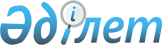 "Астана қаласының жергілікті өзін-өзі басқарудың аумақтық кеңестерін құру туралы" Астана қаласы мәслихатының 2016 жылғы 23 қыркүйектегі № 56/9-VI шешімінің күші жойылды деп тану туралыАстана қаласы мәслихатының 2022 жылғы 28 желтоқсандағы № 299/37-VII шешімі. Қазақстан Республикасының Әділет министрлігінде 2023 жылғы 9 қаңтарда № 31628 болып тіркелді
      "Қазақстан Республикасындағы жергілікті мемлекеттік басқару және өзін-өзі басқару туралы" Қазақстан Республикасы Заңының 7 бабына және "Құқықтық актілер туралы" Қазақстан Республикасы Заңының 46 бабы 2-тармағы 4) тармақшасына сәйкес, Астана қаласының мәслихаты ШЕШТІ:
      1. "Астана қаласының жергілікті өзін-өзі басқарудың аумақтық кеңестерін құру туралы" Астана қаласы мәслихатының 2016 жылғы 23 қыркүйектегі № 56/9-VI шешімінің (Нормативтік құқықтық актілерді мемлекеттік тіркеу тізілімінде № 1071 болып тіркелген) күші жойылды деп танылсын.
      2. Осы шешім оның алғашқы ресми жарияланған күнінен кейін күнтізбелік он күн өткен соң қолданысқа енгізіледі.
					© 2012. Қазақстан Республикасы Әділет министрлігінің «Қазақстан Республикасының Заңнама және құқықтық ақпарат институты» ШЖҚ РМК
				
      Астана қаласы мәслихатның хатшысы

Е. Каналимов
